Kentucky School for the Blind Charitable Foundation
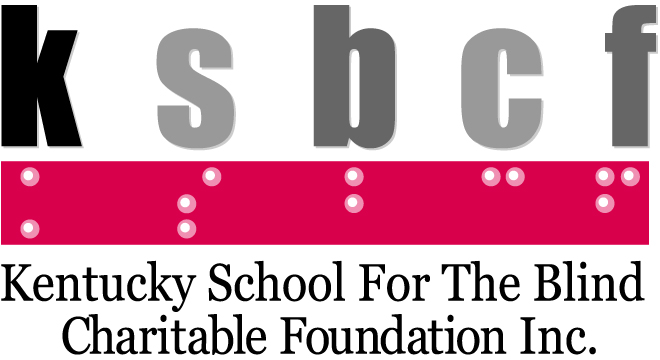 
INSIGHT and LAPTOP 
SCHOLARSHIP APPLICATION
Name: ___________________________________________________ Birth Date: _____/_____/_____ Address: _________________________________________________ County: ___________________

City: _________________________________________ State: ___________ Zip: _________________Phone: (home) ______________________________ (cell) ____________________________________                             E-mail: _____________________________________________________________________________
Eye Condition / Acuity: ________________________________________________________________

High School: ________________________________________________________________________
 High School graduation date: ____________________________________ GPA: __________________ School/program you will be attending next year: ____________________________________________Have you been accepted by the above school/program?    YES      NO Course of study (goals): ______________________________________________________________                                      
Please list your special achievements and awards: _____________________________________________________________________________________________________________________________________________________________________________________________________________
__________________________________________________________________________________Please list your extra-curricular, activities, and volunteerism: _________________________________________________________________________________________________________________________________________________________________________________________________________________________________________________________________________________________Please describe positions you held or activities you participated in that demonstrate your leadership skills:  _________________________________________________________________________________________________________________________________________________________________________________________________________________________________________________________
Briefly state how this scholarship will assist your educational goals: __________________________________________________________________________________________________________________________________________________________________________________________________________________________________________________________________________________________________________________________________________________________________________________________________________________________________________________________________________________________________________________________________________________________________________________________________________________________________________________________________________________________________________________________________________________________________
Please choose ONE of the following as your preferred software technology for academic use:  ZoomText		 Window-Eyes	 JAWS	    Other: ___________________ (This information will be used to load the appropriate software on laptops awarded to approved candidates.)

I hereby state that I answered the above information accurately and to the best of my ability.
_____________________________________				_______________________
Signature of Applicant							Date Please submit this application to: 

 Kentucky School for the Blind Charitable Foundation		Fax: (502) 897-3194
 Attn: INSIGHT Scholarship					E-mail: mbrown@ksbcf.org 
 214 Haldeman Avenue						
 Louisville, Kentucky 40206					Phone: (502) 897-3990
